Purchasing Camp Nugget Monthly Online Parking Permit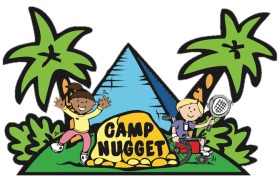 Camp Nugget parents are now able to purchase a monthly virtual permit in advance of the first day of camp.  A parking account is required to make the online purchase.  If you are interested in purchasing this permit, Parking and Transportation Services will need additional information to assist with creating a login for a guest account.  Each individual will need to forward the following details by June 1st, 2020 to: BLavay@csulb.edu Email Subject line: Purchasing a Camp Nugget Monthly Online Parking PermitFirst and last nameE-mail addressCamp Nugget will then send your information on June 1st to Parking and Transportation Services. Once the account has been set up, an e-mail will be sent from GuestParkingPermits@csulb.edu with a step by step guide on how to enter license plate information and purchase the virtual permit. In order to ensure timely access to an online monthly permit, please submit your information as soon as possible or no later than June 1st. The monthly parking permit will allow you to park in any general parking space in a general lot.  The closest location is the Pyramid Parking Structure.  Please note: the 15 minute drop off/pick up parking is permitted each day on the E2 ramp area only. Lot E2 does not have general parking spaces during camp hours. For more information you can click here for the campus parking map and see KIN building by lot E2.For additional questions, please email parkinggeneral@csulb.edu or call Parking & Transportation Services at 562.985.4146, Monday-Friday 8 a.m.-5 p.m.